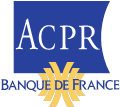 Réunion en ligne : Les instructions de connexion vous seront fournies ultérieurement Formulaire à retourner à l’adresse 2718-SEC_SAGEMOA-UT@acpr.banque-france.frRéunion organisee par le sagemoa – domaine assurancele 24/03/2022 de 14h30 à 16hRéunion organisee par le sagemoa – domaine assurancele 24/03/2022 de 14h30 à 16hRéunion organisee par le sagemoa – domaine assurancele 24/03/2022 de 14h30 à 16hRéunion organisee par le sagemoa – domaine assurancele 24/03/2022 de 14h30 à 16hNom PrénomTitreSociétéAdresse de messagerie